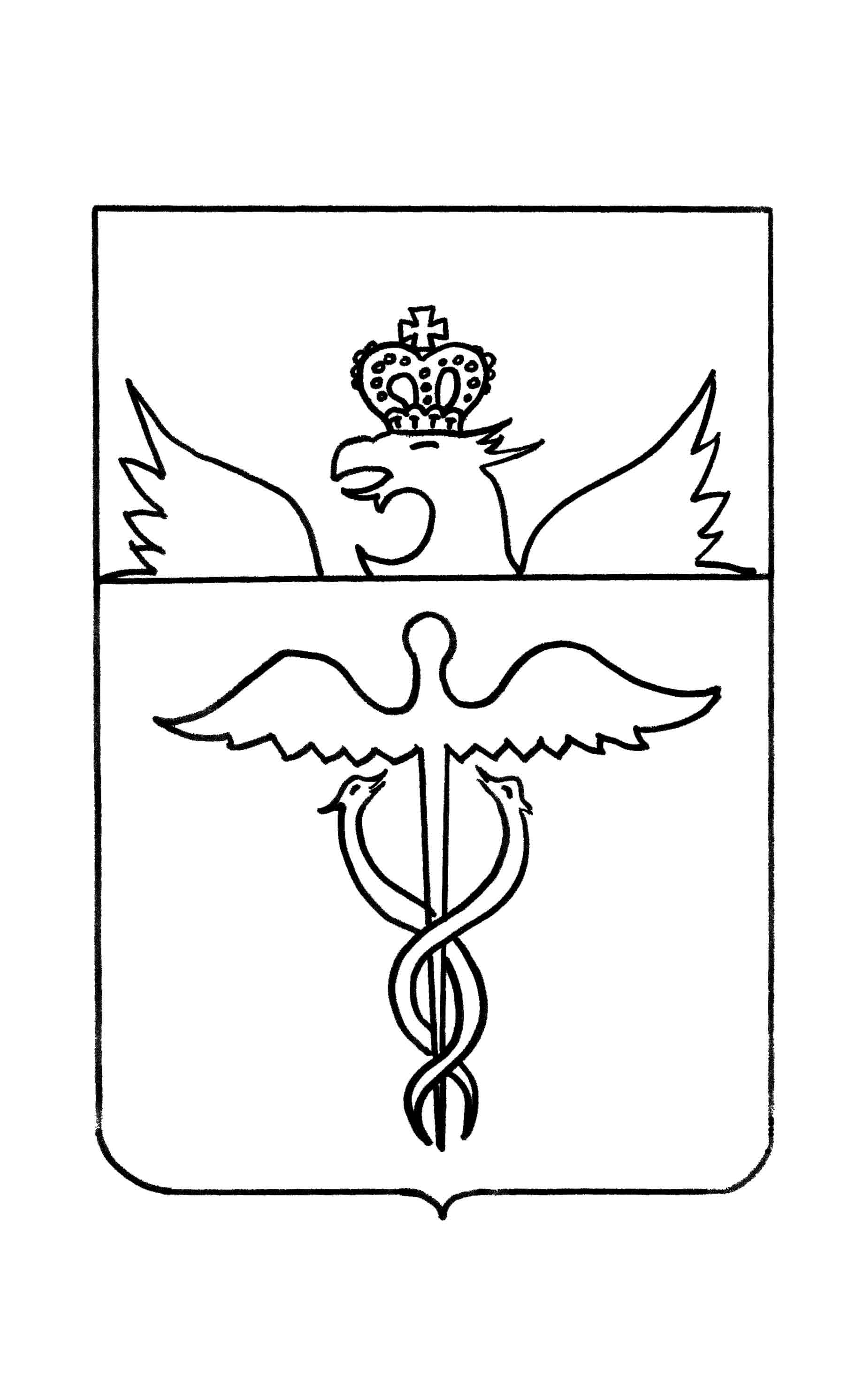 Совет народных депутатов Берёзовского  сельского поселения Бутурлиновского муниципального районаВоронежской областиРЕШЕНИЕот 01.11.2022 г. № 79п. ЗелёныйОб избрании счетной комиссии для проведения тайного голосования по выборам председателя Совета народных депутатов Берёзовского сельского поселения Бутурлиновского муниципального районаВ соответствии с Уставом Берёзовского сельского поселения, со статьями 8, 10 и 34 Регламента Совета народных депутатов Берёзовского сельского поселения Бутурлиновского  муниципального района Воронежской области, Совет народных депутатов Берёзовского сельского поселенияРЕШИЛ:1. Избрать счетную комиссию для проведения тайного голосования по выборам председателя Совета народных депутатов Берёзовского сельского поселения Бутурлиновского муниципального района 7-го созыва в составе:депутата Ткаченко Романа Алексеевича;депутата Черкасова Геннадия Ивановича;депутата Авраменко Анны Петровны2. Настоящее решение вступает в силу с момента принятия.Глава Берёзовского сельского поселения                                   Н.В. Дьяченков